LuxembourgLuxembourgLuxembourgLuxembourgMay 2028May 2028May 2028May 2028MondayTuesdayWednesdayThursdayFridaySaturdaySunday1234567Labour Day891011121314Europe Day1516171819202122232425262728Ascension Day293031NOTES: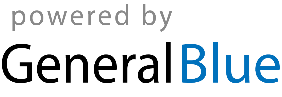 